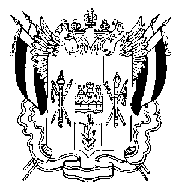 ТЕРРИТОРИАЛЬНАЯ  ИЗБИРАТЕЛЬНАЯ  КОМИССИЯГОРОДА НОВОЧЕРКАССКА РОСТОВСКОЙ ОБЛАСТИПОСТАНОВЛЕНИЕ  «15» июня   2018 г.     								№ 48-6г. НовочеркасскВ соответствии с пунктом 3 статьи 38 Федерального закона от 12.06.2002 № 67-ФЗ «Об основных гарантиях избирательных прав и права на участие в референдуме граждан Российской Федерации», пунктом 2 части 10 статьи 16, частью 4 статьи 32 Областного закона от 12.05.2016 № 525-ЗС «О выборах и референдумах в Ростовской области»Территориальная избирательная комиссия города НовочеркасскаПОСТАНОВЛЯЕТ:1. Определить процедуру случайной выборки подписей избирателей, собранных в поддержку выдвижения кандидата по одномандатному избирательному округу Новочеркасский избирательный округ № 11
при проведении выборов депутатов Законодательного Собрания Ростовской области шестого созыва, согласно приложению.2. Разместить настоящее постановление на сайте Окружной избирательной комиссии города Новочеркасска избирательного округа № 11 
в информационно-телекоммуникационной сети «Интернет».3. Контроль за выполнением настоящего постановления возложить 
на Коротких Т.В.Председатель комиссии						П.Г. Диченсков     Секретарь комиссии						               И.В. КовалеваО процедуре случайной выборки подписей избирателей, собранных в поддержку выдвижения кандидата по одномандатному избирательному округу Новочеркасский избирательный округ № 11, при проведении выборов депутатов Законодательного Собрания Ростовской области шестого созыва  